	DEN NORSKE KIRKE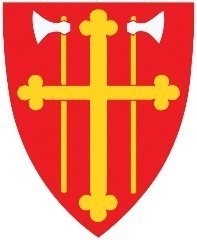 		ASKIM MENIGHET	
DRØFTING I MENIGHETSMØTE/ÅRSMØTE 2023 OM REDUKSJON AV ANTALL MEDLEMMER I MENIGHETSRÅDET VED VALGET 2023Menighetsrådet har drøftet at behovet for nåværende antall medlemmer i menighetsrådet ikke lenger synes å være så stort som tidligere. Dette fordi rådet ikke lenger har fellesrådsfunksjon -og oppgaver. Menighetsrådet har derfor vedtatt at antall medlemmer i menighetsrådet i Askim skal reduseres fra 8 til 6 medlemmer fra valget i 2023. Ved endringer i grunnleggende saker i kirken skal menighetsmøte konsulteres. Selv om denne saken ikke er eksplisitt nevnt i hva som skal drøftes i menighetsmøte, ønsker rådet at menighetsmøte skal informeres og gi mulighet til å uttale seg i saken. Menighetsrådet ønsker derfor at menighetsmøtet/årsmøtet får anledning til å drøfte reduksjon fra 8 til 6 medlemmer i menighetsrådet og eventuelt avgi en uttalelse dersom menighetsmøtet ønsker det. Saken drøftes i menighetsmøte/årsmøte den 19. mars 2023 etter gudstjenesten klokka 11. Askim, 03.03.2023For menighetsrådet;Espen Halvorsen (sign.)					Gunnlaug BrenneLeder i MR						daglig leder Askim menighet/kirkeverge IØ